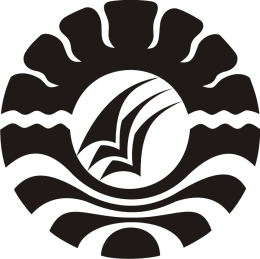 GAYA KEPEMIMPINAN DEMOKRATIS KEPALA SMA NEGERI 1 NUHA SOROAKO KECAMATAN NUHA KABUPATEN LUWU TIMURSKRIPSIDiajukan untuk Memenuhi Persyaratan Guna Memperoleh Gelar Sarjana Pendidikan pada Program Administrasi PendidikanStrata Satu Fakultas Ilmu Pendidikan Universitas Negeri MakassarOleh:YOLANDA YESAYA RUKKANIM. 1243041012JURUSAN ADMINISTRASI PENDIDIKANFAKULTAS ILMU PENDIDIKANUNIVERSITAS NEGERI MAKASSAR2016P E R S E T U J U A N   P E M B I M B I N GSkripsi dengan judul “Gaya Kepemimpinan Kepala SMA Negeri 1 Nuha Kecamatan Nuha Kbupaten Luwu Timur”.Atas nama:Nama		: Yolanda Yesaya RukkaNim		: 1243041012Jurusan	: Administrasi PendidikanFakultas	: Ilmu PendidikanSetelah diperiksa, diteliti dan dilakukan perbaikan, naskah skripsi ini telah memenuhi syarat untuk diujikan.	Makassar,        November 2016Pembimbing I	Pembimbing IIDrs. M. Bachtiar, M. Si.                                       Drs. Andi Mappincara, M.Pd.NIP.19561231 198503 1 014                                          NIP. 19581213 198503 1 002Disahkan:Ketua Jurusan AP FIP UNMDr. Ratmawati T, M.PdNIP. 19671110 200501 2 002PERNYATAAN KEASLIAN SKRIPSISaya yang bertanda tangan dibawah ini : Nama	:  	Yolanda Yesaya RukkaNim	:  	1243041012Jurusan	:  	Administrasi PendidikanFakultas	:  	Ilmu PendidikanJudul	: 	Gaya Kepemimpinan Demokratis Kepala SMA Negeri 1 Nuha Soroako Kecamatan Nuha Kabupaten Luwu TimurMenyatakan dengan sebenarnya bahwa Skripsi yang saya tulis ini benar merupakan hasil karya saya sendiri dan bukan merupakan pengambilalihan tulisan atau pikiran orang lain yang saya akui sebagai hasil tulisan atau pikiran sendiri.Apabila dikemudian hari terbukti atau dapat dibuktikan bahwa skripsi ini hasil jiplakan atau mengandung unsur plagiat, maka saya bersedia menerima sanksi atas perbuatan tersebut sesuai ketentuan berlaku.Makassar,       November 2016Yang Membuat PernyataanYolanda Yesaya RukkaMOTTOJangan pernah menunda-nunda untuk berbuat baik meskipun kecil,Karena sesuatu yang besar dimulai dari hal yang kecil. (Yolanda Yesaya Rukka)Karya ini kuperuntukkan kepada :Kedua orang tuaku tercintaSaudara-saudarikuDan kepada semua orang –orang yang menyayangikuABSTRAKYOLANDA YESAYA RUKKA. 2016. Gaya Kepemimpinan Demokratis Kepala SMA Negeri 1 Nuha Kecamatan Nuha Kabupaten Luwu Timur. Di  bimbing  oleh  Drs. M. Bachtiar, M. Si. dan Drs. Andi Mappincara, M.Pd. Jurusan Administrasi Pendidikan, Fakultas Ilmu Pendidikan, Universitas Negeri Makassar.Penelitian ini bertujuan untuk mendeskripsikan gaya kepemimpinan kepala sekolah di SMA Negeri 1 Nuha Soroako Kecamatan Nuha Kabupaten Luwu Timur.	Penelitian ini merupakan penelitian kualitatif jenis deskriptif.. Teknik pengumpulan data yang digunakan dalam penelitian ini adalah observasi, wawancara dan dokumentasi. Data dianalisis dengan menggunakan reduksi data, penyajian data dan penarikan kesimpulan. Teknik pemeriksaan keabsahan data dengan menggunakan triangulasi sumber dan triangulasi metode. Hasil penelitian menunjukkan bahwa gaya kepemimpinan yang digunakan kepala sekolah di SMA Negeri 1 Nuha cenderung kepada gaya kepemimpinan yang demokratis. Hal ini bisa dilihat dari cara kepala sekolah menerapkan indikator gaya kepemimpinan demokratis seperti menerima pendapat, saran, kritik dari bawahan, pengambilan keputusan dilakukan secara bersama-sama, pembinaan secara langsung kepada bawahan, keterbukaan dalam proses komunikasi, memiliki rasa percaya diri yang tinggi, dan terjalin hubungan yang baik dengan bawahan. Kepala SMA Negeri 1 Nuha menerapkan gaya kepemimpinan demokratis ini dengan adanya kerjasama dari para guru dan bawahan. Guru dan bawahan selalu memberikan masukan dan pendapat kepada kepala sekolah jika kepala sekolah meminta masukan. Tugas yang diberikan kepala sekolah kepada guru dan bawahan selalu dikerjakan dengan penuh rasa tanggungjawab. Hubungan yang terjalin antara kepala sekolah dan para bawahan terjalin harmonis dan rasa saling terbuka selalu ada. Dengan demikian dapat disimpulkan bahwa penerapan  gaya kepemimpinan demokratis kepala SMA Negeri 1 Nuha sudah terlaksana dengan baik dan bertanggungjawab. PRAKATASegala puji dan syukur kepada Tuhan Yang Maha Esa atas limpahan berkatNya sehingga penulisan skripsi dengan judul Gaya Kepemimpinan Kepala SMA Negeri 1 Nuha Soroako Kecamatan Nuha Kabupaten Luwu Timur dapat terselesaikan meskipun tidak dapat dipungkiri masih bnayak terdapat kekurangan didalamnya.Atas rampungnya karya ini, atas segala bantuan, fasilitas dan motivasi yang didapatkan penulis, dengan tulus ikhlas penulis sampaikan rasa terima kasih kepada Drs. M. Bachtiar, M. Si. dan Drs. Andi Mappincara, M.Pd. masing-masing sebagai pembimbing pertama dan kedua telah meluangkan waktunya untuk memberikan petunjuk, bimbingan dan motivasi sejak awal penyusunan proposal hingga penulisan skripsi ini. Ucapan terima kasih penulis sampaikan pula kepada :Prof. Dr. H. Husain Syam, M. TP selaku Rektor Universitas Negeri Makassar yang telah memberikan kesempatan kepada penulis untuk menyelesaikan studi di Universitas Negeri Makassar.Dr. Abdullah Sinring M.Pd selaku Dekan Fakultas Ilmu Pendidikan Universitas Negeri Makassar, Dr. Abdul Saman, M.Si, Kons sebagai Pembantu Dekan I,    Drs. Muslimin, M.Ed sebagai Pembantu Dekan  II, Dr. Pattaufi, M.Si sebagai Pembantu Dekan III, dan Dr Parwoto M.Pd sebagai Pembantu Dekan IV atas segala kesempatan yang telah diberikan kepada penulis untuk dapat menyelesaikan studi di Fakultas Ilmu Pendidikan Universitas Negeri Makassar.Dr. Ratmawati T, M.Pd dan Dra. Sitti Habibah, M.Si selaku ketua dan sekretaris jurusan Administrasi Pendidikan Fakultas Ilmu Pendidikan Universitas Negeri Makassar yang memberikan bimbingan dan fasilitas kepada penulis selama penyelesaian studi di Jurusan Administrasi Pendidikan Fakultas Ilmu Pendidikan Universitas Negeri Makassar.Dosen jurusan Administrasi Pendidikan yang telah memberikan ilmunya selama penulis menjalani studi.Dra. Hj. Hawani Kaso selaku kepala sekolah dan para guru dan staf  SMA Negeri 1 Nuha yang telah meluangkan waktunya dan telah memberikan kesempatan kepada penulis untuk melakukan penelitian di SMA Negeri 1 Nuha Soroako Kecamatan Nuha Kabupaten Luwu Timur.Ucapan terima kasih yang begitu mendalam  kepada Ayahanda Yosias Rukka dan Ibunda Martha Rembon selaku orang tua tercinta yang dengan tulus dan ikhlas mendoakan, membesarkan, mendidik dan memberikan segala-galanya baik berupa moril maupun materil. Ucapan terima kasih juga kepada saudari-saudariku Desi Yesaya Rukka, Neri Yesaya Rukka, Mersi Yesaya Rukka dan keponakanku Kevin Maico serta semua keluarga yang telah mendukung penulis dalam melanjutkan studi.Teman-temanku Lenda, Mala, Irsem dan teman-teman jurusan Administrasi pendidikan angkatan 2012 terkhusus Ika Rahmadhani Hayat, Nurhikma, Indra M, Maria Jana Tandilolo, Anita Basri dan kepada semua pihak yang telah memberikan sumbangsih ide, bantuan, motivasi dan semangat dalam penulisan skripsi ini yang tidak sempat  kusebutkan satu per satu.Penulis menyadari bahwa kehadiran skripsi ini masih sangat jauh dari tingkat kesempurnaan, hal ini di sebabkan oleh keterbatasan kemampuan penulis sebagai manusia biasa yang tak luput dari kekhilafan dan kekurangan. Oleh karena itu saran dan kritik yang bersifat konstriktif tentunya penulis sangat harapkan demi kesempurnaan skripsi ini.Semoga segala bantuan yang telah diberikan untuk melancarkan penyelesaian skripsi ini bernilai ibadah di sisi Nya dan semoga karya ini dapat bermanfaat sebagai bahan masukan dan informasi bagi pembaca terlebih kepada penulis sendiri. Amin.Makassar,         November 2016PenulisYolanda Yesaya RukkaDAFTAR ISIHALAMAN JUDUL	iPERSETUJUAN PEMBIMBING 	iiPERNYATAAN KEASLIAN SKRIPSI	iiiMOTTO 	ivABSTRAK	vPRAKATA	viDAFTAR ISI	ixDAFTAR TABEL	xiDAFTAR GAMBAR	xiiDAFTAR LAMPIRAN 	xiiiBAB I PENDAHULUAN	1Konteks Penelitian	1Fokus Penelitian	5Tujuan Penelitian	6Manfaat Penelitian	6BAB II 	TINJAUAN PUSTAKA DAN KERANGKA PIKIR	8Tinjauan Pustaka	8Konsep Dasar Kepemimpinan Kepala Sekolah	8Kepemimpinan Kepala Sekolah	8Fungsi Kepemimpinan	102. Gaya Kepemimpinan Demokratis Kepala Sekolah	10Gaya Kepemimpinan Demokratis	13Kepemimpinan Kepala Sekolah yang Demokratis   	18Kerangka Pikir 	21BAB III	METODE PENELITIAN 	24Pendekatan dan Jenis Penelitian 	24Kehadiran Peneliti 	24Lokasi Penelitian 	25Sumber Data	25Prosedur  Pengumpulan Data	26Analisis  Data	28Pengecekan Keabsahan Data 	28Tahap-Tahap Penelitian 	29BAB IV	HASIL PENELITIAN DAN PEMBAHASAN 	31Hasil Penelitian 	31Gambaran Umum Lokasi Penelitian	31Penyajian dan Analisis Data 	35Analisis Gaya Kepemimpinan Demokratis Kepala SMA Negeri 1 Nuha Soroako Kecamatan Nuha Kabupaten Luwu Timur	36Pembahasan 	59BAB V	KESIMPULAN DAN SARAN 	65Kesimpulan 	65Saran 	68DAFTAR PUSTAKA	69LAMPIRAN	71DAFTAR TABELTabel 4.1. Keadaan Siswa SMA Negeri 1 Nuha 	33Tabel 4.2. Keadaan Guru SMA Negeri 1 Nuha 	33Tabel 4.4. Keadaan Sarana dan Prasarana SMA Negeri 1 Nuha 	34DAFTAR GAMBARGambar 2.1 Kerangka Pikir	23DAFTAR LAMPIRANNo				       Judul  Lampiran			HalamanKisi-Kisi Instrumen  	71Pedoman Wawancara  	77Lembar Observasi 	83Dokumentasi 	84Persuratan